AFSAL 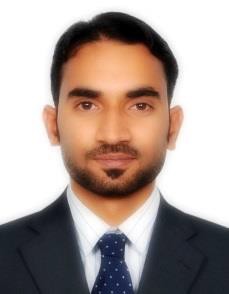 AFSAL.339207@2freemail.com SUMMARYTo build a career by joining the IT team in a well reputed company in UAE where I can grow by contributing my knowledge & skills. To be part of a target driven professional team where my dedication and hard work shall be rewarded fairly.SKILLS & EXPERTISE Active Directory                   DNSCCNA	     Firewalls		Windows Server		NetworkingWindows		System AdministrationNetwork Administration	TroubleshootingBackup		Security and Risk ManagementUnified Communications	Mobile devices/ApplicationsEXPERIENCEThani Murshid Trading Company (Unilever). Abu Dhabi, UAE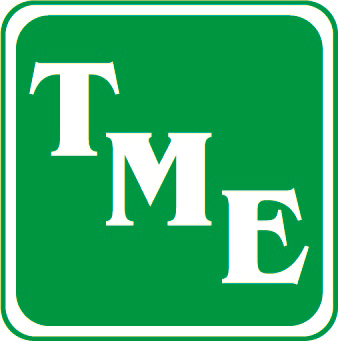 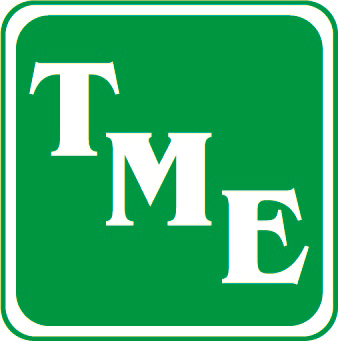 TMT is the registered partner of Unilever products, Rainbow milks & Energizer batteries in UAE.Position: IT AdminSept 2016-PresentInstalling and configuring computer systemsDiagnosing and solving hardware/software faultsLogging customer/employee queriesSystem USED in TMT: Windows Servers, Avaya Telephone Systems, SAP Business One 9.2, NAS, Dell PCs & Sonic wall.ACME Group of companies. Abu Dhabi, UAE 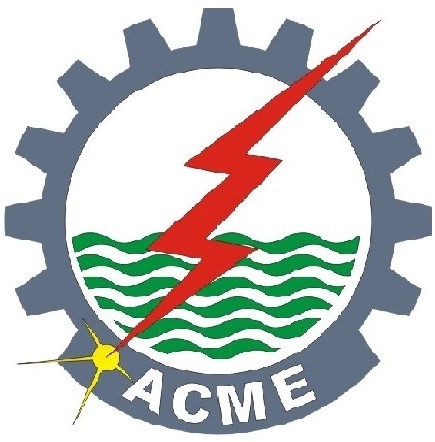 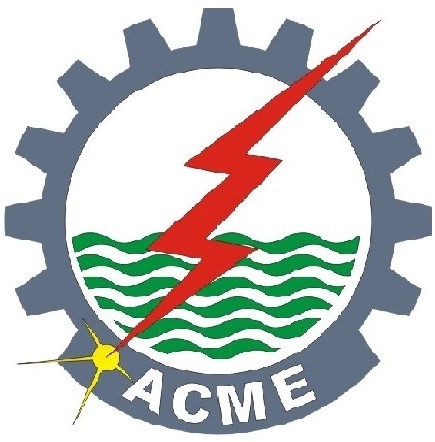 ACME is a group of four companies which are Birds Electro-Mechanical Contracting Co. LLC, ACME Electric Switchgear LLC, ACME Elect. & Sanitary Appliances Trading Est. ACME General Contracting and Maint. Est. ACME mission is to become a leading regional Electro-Mechanical contractor, and technology provider to different market sector by making the latest products and technologies available thus playing an important role in accelerating the development of the region.Position: IT AdminJan 2013-Sept 2016To analyze reported incidents and provide solutions to the users enabling them to resume their work with minimum disruption.Ensure that assigned incidents are resolved within the agreed Service Levels and where applicable, workarounds are provided to minimize business impact.Act as technical resource within projects. To complete IT service requests i.e. installations of PCs and peripherals and Switches, Routers as per agreed SLO. Installation and configuration of PABX and Panasonic IP Telephony.Installation and configuration of access control and CCTV.PC Hardware and OS software support; problem trouble shooting.PROJECTSCWM (Command of Military work) 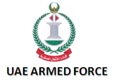 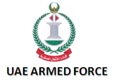 Projector Systems Installation and commissioning.Denholm Yam (Steel Factory Office Extension) 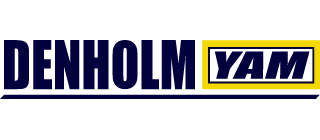 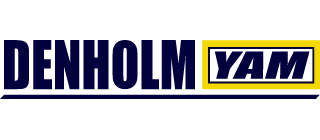 Cat 6 Cable termination, Fluke test and commissioning.ADMA OPCO (SARB Island, 9 Modular Building) 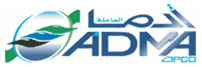 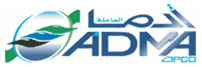 Stand Alone Access Control Systems Installation and commissioning.Cat 6A Cable termination and commissioning.Zakher Marine (Accommodation Building Rig)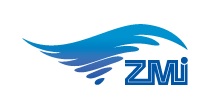 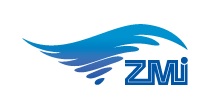 Supervising Cat 6 Cabling, Termination and Commissioning. Al Nassir Auto (Administrating All IT Systems)Genius IT Solution. Abu Dhabi, UAE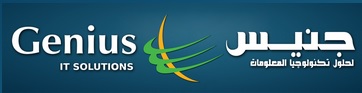 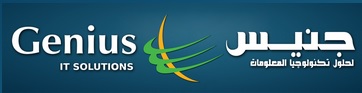 Genius IT Solutions established in 2001, situated in Abu Dhabi, are one of the well- known service providers engaged in offering various variety of home protecting devices namely, EPABX systems, CCTV cameras, automatic door locks, security alarms and automatic gate lockers.Position: IT Support EngineerSeptember 2011 – November 2012Site to Site IT Services. Local and wide area Network planning and Service Analysis & Trouble shooting. Server and work station support. Wireless networking, CCTV implementation. Installing, Configuring and administering Microsoft Windows Servers. Troubleshooting Microsoft Servers and computers. Designing a new network infrastructure. Planning, configuring and optimizing ADS & DHCP.Installation of various application software and utilities. Installation, Configuration and troubleshooting of different peripherals like network printers and plotters.Designing and configuring Microsoft Windows Server 2003 Active Directory. Backing Up and Restoring Active Directory. Managing all users and access. Monitoring and advising on Technical works. Responsible for modifying the existing programs with updates. Done other duties as assigned. ACCOMPLISHMENTApartment Building, Abu Dhabi - Supervising Structured Cabling.Private Villa for HHS Suroor Bin Muhammad – CCTV.Mistry of Interior, Abu Dhabi – PABX. 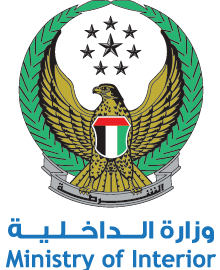 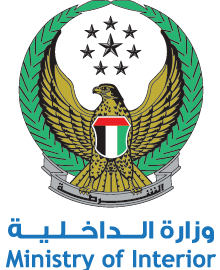 EDUCATIONCSEDiploma in Computer Science & Engineering (Manav Bharti University)HSEHigher Secondary (Public Board of Exam, Kerala Govt.)SSLCSecondary School Leaving certificate (Public Board of Exam, Kerala Govt.)SKILLSCCNA	(Cisco Certified Network Associate – MCTS	(Microsoft Certified Technology Specialist MCPS	(Microsoft Certified Professional MS	(Microsoft Specialist CCNP	(Completion Certificate from The institute).PERSONAL INFORMATIONDate of Birth		:	29-10-1987Marital Status		:	MarriedSex			:	MaleNationality		:	IndianVisa Status		:	Visit VisaDriving License		:	Valid UAE Driving LicenseLanguages Known	:	English, Hindi, Tamil & MalayalamDECLARATIONI here to assure you that the above written particulars are true to the best of my knowledge and belief. If I get an opportunity to serve under your kind control, I will discharge my best and sincere duty for the entire satisfaction of your esteemed firm.